.32 counts intro.Section 1: 	Side, close, chasse ¼ right, step ¼ turn right, shuffle forwardSection 2:	 Step ¼ turn left, cross shuffle, rock/recover, sailor stepSection 3: 	Toe behind, unwind, cross rock/recover, ¼ turn left, ½ turn left, coaster stepSection 4: 	Cross, point x 2, jazz box ¼ rightSection 5: 	Kick-ball-change, step turn 3/8, toe strut x 2Section 6: 	Rock-recover ¼ left, shuffle forward, turn ½ x 2, shuffle forwardNote: Step 5 – 6 easier step: walk forward left, walk forward right UrbanSection 7: 	Rock/recover, step back, point toe side x 2, point toe back, unwindSection 8: 	Jazz box ¼ left, hip bumps x 4RESTART and ENJOY!Ending: 	Section 4 -Contact: Urban Danielsson, Munkholmsv.17 193 40 Sigtuna, Sweden, - info@cuwesternline.seLA to Waco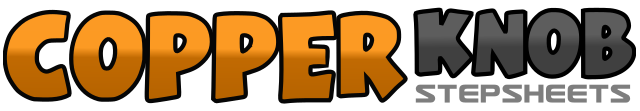 .......Count:64Wall:4Level:Intermediate.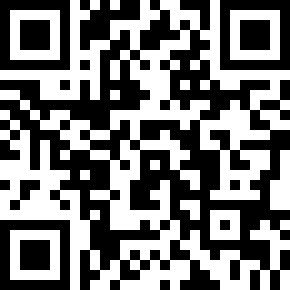 Choreographer:Urban Danielsson (SWE) & Christina Johnsson (SWE) - December 2011Urban Danielsson (SWE) & Christina Johnsson (SWE) - December 2011Urban Danielsson (SWE) & Christina Johnsson (SWE) - December 2011Urban Danielsson (SWE) & Christina Johnsson (SWE) - December 2011Urban Danielsson (SWE) & Christina Johnsson (SWE) - December 2011.Music:How Far To Waco - Ronnie Dunn : (CD: Ronnie Dunn)How Far To Waco - Ronnie Dunn : (CD: Ronnie Dunn)How Far To Waco - Ronnie Dunn : (CD: Ronnie Dunn)How Far To Waco - Ronnie Dunn : (CD: Ronnie Dunn)How Far To Waco - Ronnie Dunn : (CD: Ronnie Dunn)........1 – 2Step right to right side, step left next to right3 & 4Chassé ¼ turn stepping: right to right, step left next to right, turn ¼ right step right forward (3:00)5 – 6Step left forward, turn ¼ right step right small step forward (6:00)7 & 8Shuffle forward stepping: left forward, right next to left, step left forward1 – 2Step right forward, turn ¼ left step left to left side (3:00)3 & 4Step right across of left foot, step left to left side, step right across of left foot5 – 6Rock step left to left side, recover weight onto right7 & 8Step left cross behind of right, step right to right, step left to left1 – 2Point right toe back, unwind ½ turn right step down on right (9:00)3 – 4Cross rock step left over right, recover weight onto right5 – 6Turn ¼ left step left forward, turn ½ left step right foot back (12:00)7 & 8Step left back, step right next to left, step left forward1 – 2Step right forward in front of left, point left toe to left side3 – 4Step left forward in front of right, point right toe to right side5 – 6Cross step right over right, step left back7 – 8Turn ¼ right step right to right side, step left small step forward (3:00)1 & 2Kick right foot forward, step down on right foot, change weight onto left3 – 4Step forward right, turn 3/8 to left step down on left foot (10:30)5 – 6Step right toe forward, step down on right foot7 – 8Step left toe forward, step down on left foot1 – 2Rock right to right side (1/8 turn facing 9:00), turn ¼ left recover weight onto left (6:00)3 & 4Shuffle forward stepping: right forward, left next to right, step right forward5 – 6Turn ½ right step left foot back, turn ½ turn right step right foot forward7 & 8Shuffle forward stepping: left forward, right next to left, step left forward1 – 2Rock right forward, recover weight onto left3 – 4Step back on right, point left toe to left side5 – 6Step back on left, point right toe to right side7 – 8Point right toe back, unwind ½ turn step down on right foot (12:00)1 – 2Step left cross in front of right, step right foot back3 – 4Turn ¼ left step left to left side, touch right next to left (9:00)5 – 6Step right to right and bump hip right, bump hip left7 – 8Bump hip right, bump hip left (weight on left)1 – 2Step right forward in front of left, point left toe to left side3 – 4Step left forward in front of right, point right toe to right side5 & 6Cross step right over left, turn ¼ right step left back, turn ¼ right stepping right forward and stop (cha-cha-cha) (12:00)